COLLEGIUM PRESENTATION TO DFCSteve Passik, PhDVP Scientific Affairs, Education, and Policy May 17th, 2018Collegium Pharmaceutical MissionCollegium’s mission is to be the leader in responsible pain management by developing and commercializing innovative, differentiated products for people suffering from pain and the communities we serveThe Opioid Pendulum: Where Are We Now?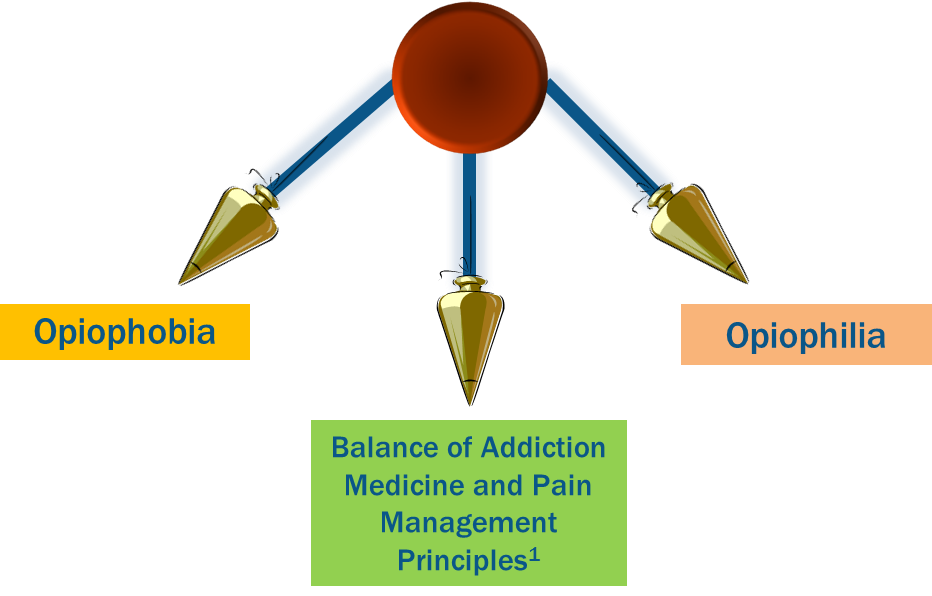 1Gourlay, D.L. et al. Universal precautions in pain medicine: A rational approach to the treatment of chronic pain. Pain Medicine. 2005; 6(2): 107-112.Opioid Prescribing and the Healthcare SystemWhat has increased opioid prescribing exposed in our healthcare system?Where does our healthcare system fail?ChronicityConditions with major motivational/psychiatric componentCARE COORDINATION: Communication among professionalsOngoing risk assessmentConditions that intersect badly with socioeconomic statusStigmatizationSeniors (Medicare) and low income (Medicaid) populations are at higher risk of opioid misuse and abuse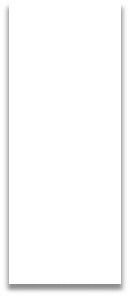 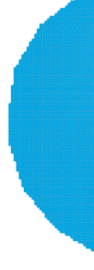 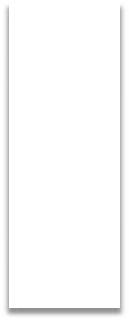 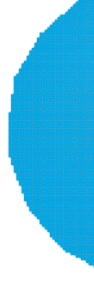 Sources:	1) https://www.medicaid.gov/federal-policy-guidance/downloads/cib-02-02-16.pdfhttps://blog.cms.gov/2017/01/05/addressing-the-opioid-epidemic/#_ftn9https://www.ncbi.nlm.nih.gov/pubmed/20718646http://khn.org/news/study-medicare-beneficiaries-may-face-treatment-gap-for-painkiller-abuse-misuse/http://lab.express-scripts.com/lab/publications/a-nation-in-painRisk Management Is a Package Deal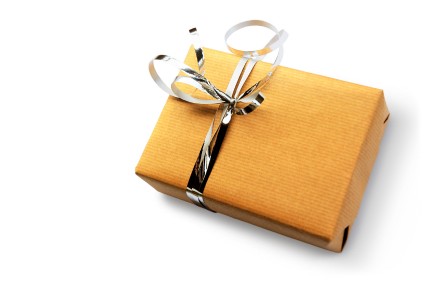 Use of Prescription Drug Monitoring Program (PDMP) dataScreening and risk stratificationCompliance MonitoringUrine screeningPill/Patch countsEducation regarding drug storage and sharingPsychotherapy and highly “structured” approachesBetter/safer opioid productsPassik SD, Kirsh KL. The interface between pain and drug abuse and the evolution of strategies to optimize pain management while minimizing drug abuse. Experimental and Clinical Psychopharmacology. 2008; 16(5): 400-404.Opioid Risk Management Tools Have Come a Long WayPDMP:Are there other prescribers of controlled substances?LC-MS/MS drug testing in 24 hours:Is the patient taking their prescribed medication – no other licit or illicit opioids/substances?Genetic Testing:Is the patient on the best opioid for them – most likely to get best response at most reasonable dose?Screening Tools:Ascertain risk level and prescribe appropriate opioid delivery system (e.g., ADFs)Giveback Programs:Ensure safe disposal and decrease opioids available for diversionResponsibility for Optimal and Safer Pain Treatments Rests With Many StakeholdersPassik SD. J Opioid Manage; 2017;13(6):391-396.8Third-Party Payors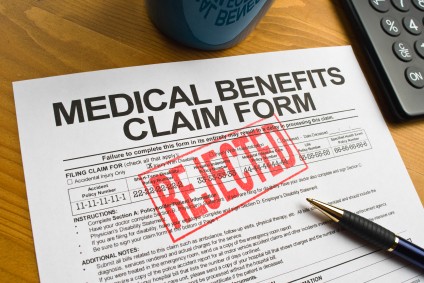 Frequent visitsUrine drug screensPsychological careAbuse deterrent opioidsLess drug per prescriptionJoranson DE. Are health-care reimbursement policies a barrier to acute and cancer pain management? Journal of Pain and Symptom Management. 1994; 9(4): 244-253.Example of “Real World” Coverage Denial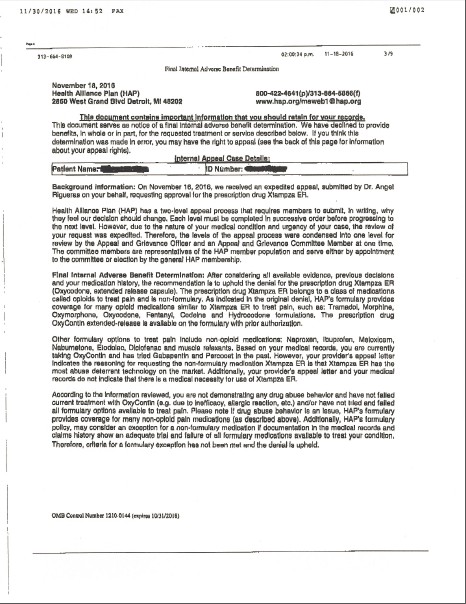 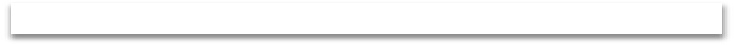 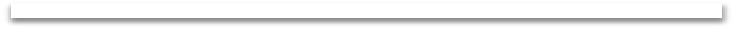 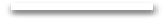 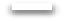 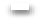 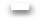 Final Internal Adverse Benefit Determination: After considering all available evidence, previous decisions and your medication history, the recommendation is to uphold the denial for the prescription drug Xtampza ER (Oxycodone, extended release capsule).Based on your medical records, you are currently taking OxyContin and has tried Gabapentin and Percocet in the past. However, your provider’s appeal letter indicates the reasoning for requesting the non-formulary medication Xtampza ER is that Xtampza ER has the most abuse deterrent technology on the market.According to the information reviewed, you are not demonstrating any drug abuse behavior and have not failed current treatment………and/or have not tried and failed all formulary options available to treat pain. Please note that if drug abuse behavior is an issue, [Plan Name]’s formulary provides coverage for many non-opioid pain medications (as described above).Payors’ Reluctance to Cover Costs of the Entirety of the Opioid Epidemic is UnderstandablePayors bear the costs related to:Drug TreatmentHealthcareDisabilityTaxpayers bear the societal costs related to:Criminal JusticeChild ServicesEnvironmentalAre we asking payors to make investments in solving social problems that they cannot recoup?The Disconnected ADF World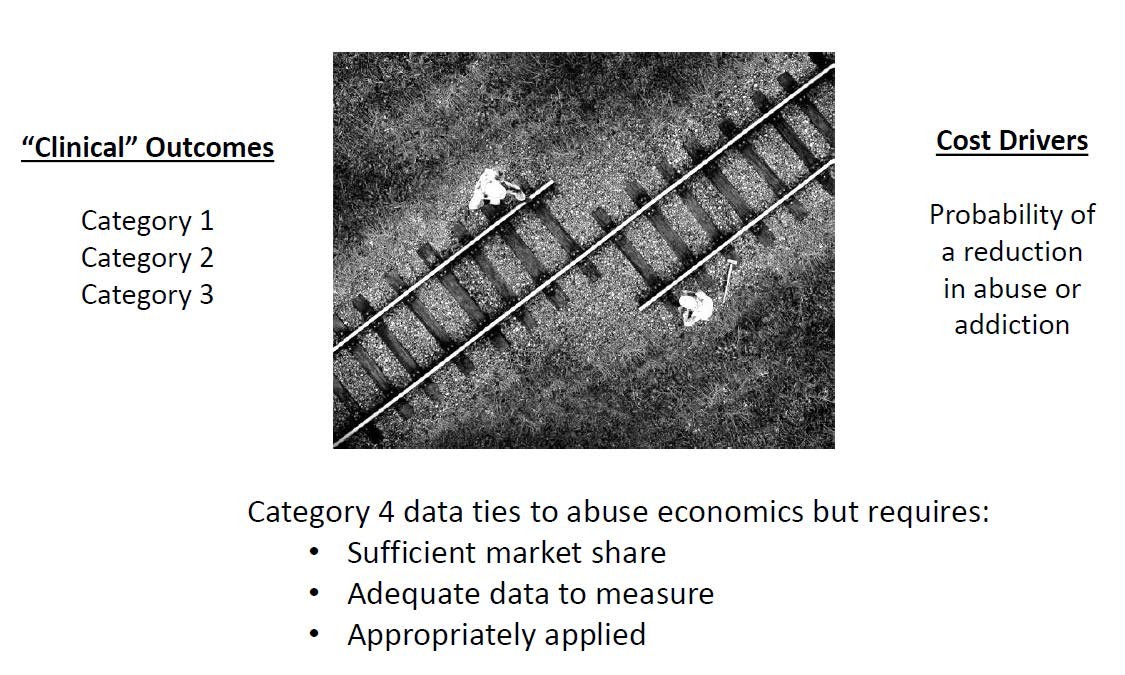 Courtesy of Bob Jones, CEO of Acura PharmaceuticalsPassik’s 5 Suggestions for Improving Opioid SafetyEstablish the “Well Opioid Visit”Develop next generation PDMP softwareDevelop new treatments for acute pain in young peopleLimit short acting opioids for chronic painEliminate morphine sulfate equivalent (MSE) limits for opioids to which they do not apply (i.e., real-world evidence suggests increased safety)A case for tapentadol and buprenorphine being considered exempt from MSE limitsDevelop a more specific opioid-benzo MSE or have 2 cutoffs: one for patients on benzos and one for those not on benzosEliminate fail first policies for ADFs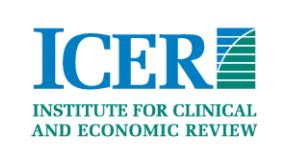 Costs associated with diversion or to society (e.g., first responders, criminal justice system, loss in productivity) were not includedADFs have the potential to positively impact opioid misuse, abuse, and overdoseICER concluded that cost neutrality would be achieved if ADFs were discounted by 41% from their “current market-based price” without all relevant costs included in their modelHowever, actual discounts often exceed 41%Discounts to government payors (e.g., state Medicaid) often exceed 80%Societal Cost Savings from Abuse DeterrentFormulations for Prescription Opioids in Canada140120100806040200Estimated Societal Costs (billions in USD) to the US and Canada from 2012 and 2015Healthcare		Criminal Justice	Productivity Canada	United StatesResults:Median reduction in non-medical use rates between 45.1-64%The estimated total societal economic costs was$17.1 billion from 2012 to 2015The median estimate of societal cost savings was $9.3 billion in the same periodConclusions:“The data suggest that the expected reduction in the non-medical use rate for prescriptionGraph generate from data included in: Skinner B. Societal cost savings from abuse deterrent formulations for prescription opioids in Canada. Canadian Health Policy. 2017.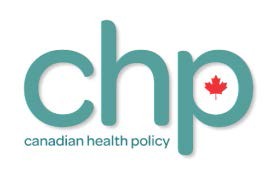 opioids would result from mandating adoption of ADF across all opioids, would very likely produce significant net societal cost savings.”Governor’s Working Group – Opioid Related Deaths in MA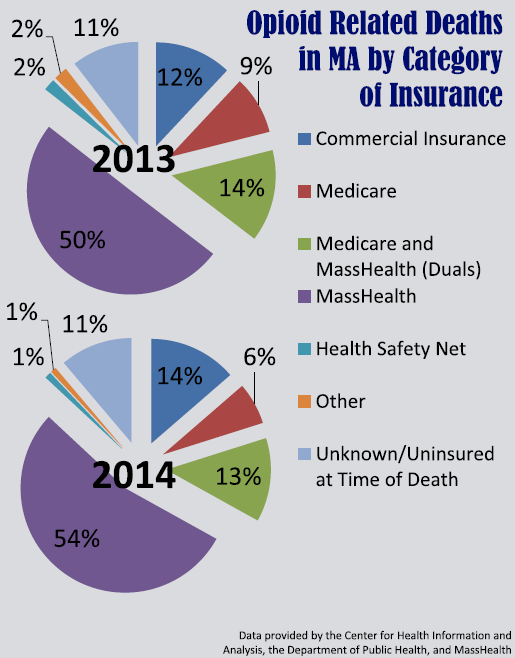 In MA, 73% of opioid related deaths occurred in patients on Medicare and/or MassHealth in 2013 and 2014Commercial insurers in MA remain unwilling to make changes to their coverage until the DFC has determined their planValue of ADF OpioidsOral IngestionOral Chewing/ Crushing42% of oral abusers report manipulating tablets1SnortingSmoking or Snorting HeroinInjecting Rx OpioidsInjecting Heroin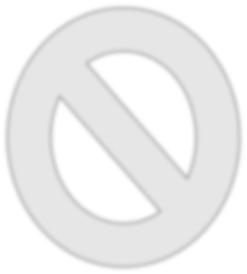 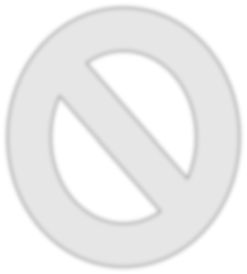 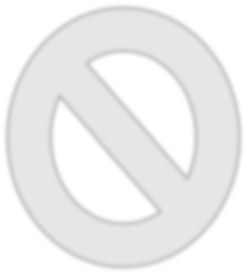 Butler S, Black R, Fleming AB. Relative Abuse of Crush-Resistant Prescription Opioid Tablets via Alternative Oral Modes of Administration. Pain Medicine 2017; 0: 1–15 doi: 10.1093/pm/pnx151.    Open  Access  link:  https://academic.oup.com/painmedicine/article/3940205/Relative-Abuse-of-Crush-Resistant-Prescription.ADFs Are Associated With Decreases in Nonmedical Opioid Use and Opioid AbuseIntroduction of ADFs has been associated with decreases in rates of nonmedical use and diversion1Median ADF effectiveness of 45% to 64% reduction in nonmedical use rates2Decreases ranged from 3% to 99% depending on medication and patient population2Decline of 18% to 23% in rates of diagnosed abuse3Based on a hypothetical cohort model, ADFs have the potential to substantially reduce the incidence of opioid abuse relative to non-ADFs4ADF and Non-ADF Opioids: Burden of Abuse and Abuse-Related Outcomes*4*Cohort model of 100,000 patients with chronic pain with ER opioid prescriptions.Gasior M, et al. Postgrad Med. 2016;128(1):85-96. 2. Skinner BJ. Canadian Health Policy, May 29, 2017. 3. Rossiter LF, et al. J Med Econ. 2014;17(4):279-287. 4. Institute for Clinical and Economic Review. Abuse DeterrentFormulations of Opioids: Effectiveness and Value. 2017. https://icer-review.org/wp-content/uploads/2016/08/NECEPAC_ADF_Final_Report_08_08_17.pdf.Table reprinted with permission from Institute for Clinical and Economic Review. Abuse Deterrent Formulations of Opioids: Effectiveness and Value. 2017.ADFs Make up a Small Percent of the Opioid Market2017 Opioid TRx MixER Opioid Generic vs. Brand MixADF vs Non-ADF Branded ER Mix90%10%75%25%79%21%ADF brands	Non-ADF brandsGeneric ER TRx	Branded ER TRxImmediate Release ("IR") TRx	Extended Release ("ER") TRxSource: IQVIA Xponent 2017Opioid Market – Payor CoverageOpioid Market(Total Lives: 279,192,804)Commercial	Medicare Part D	MedicaidMedicaid beneficiaries represent 23% of the lives that consume (all) opioid prescriptions in the USHowever, Medicaid represents just 3-6% of total ADF prescriptionsDespite having access to discounts of 80%+ off list price, the Medicaid channel has been slow to adopt ADFsSource: IMS Xponent, current 52 weeks; MMIT as of Jan 2017Three core barriers prevent access and uptake for ADFsCost to managed care organizations prevents or limits accessData shows highly challenging coverage for ADFs, particularly in Medicare, MedicaidWhere coverage exists, “fail first” policies through cheaper generics are major obstaclesADF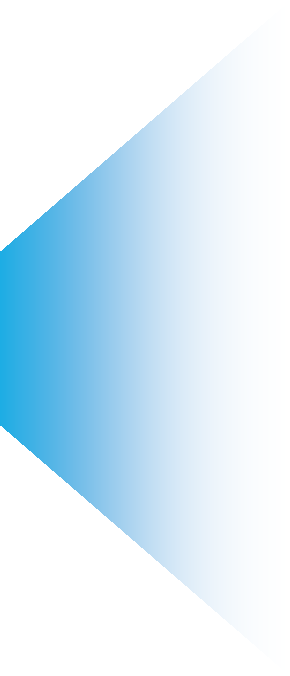 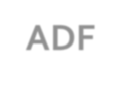 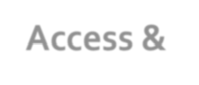 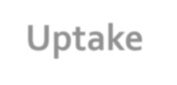 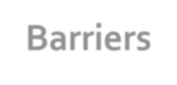 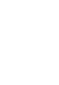 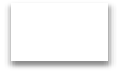 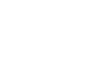 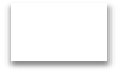 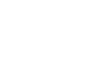 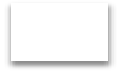 Access & Uptake BarriersMisconceptions around how opioids are abused marginalize importance of ADFsUnderstanding routes of abuse (oral vs. injection, snorting, crushing, chewing)Understanding abuser preferences for IR vs. ER formulationsPharmacy access remains highly challengingJust in time inventory systems for new drugs can result in abandonmentDEA and wholesaler allotments dissuade pharmacies from holding new products in inventoryMisconceptions of ADF Opioids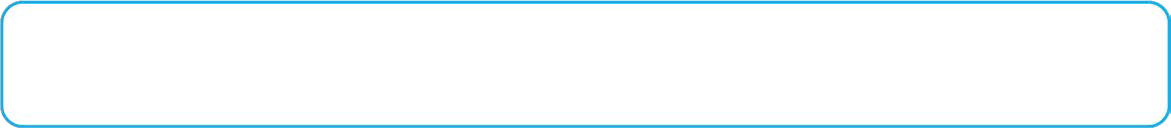 Significant Payor Education is RequiredOpioid prescribing is going down while overdose deaths are going up – who is new legislation helping?	Who is it hurting?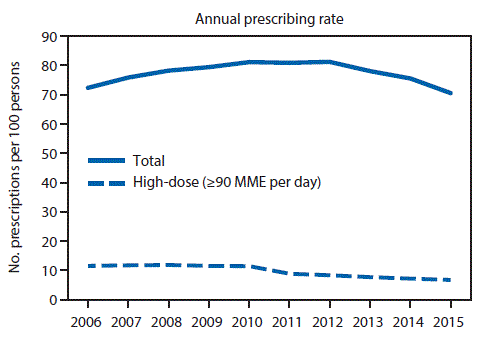 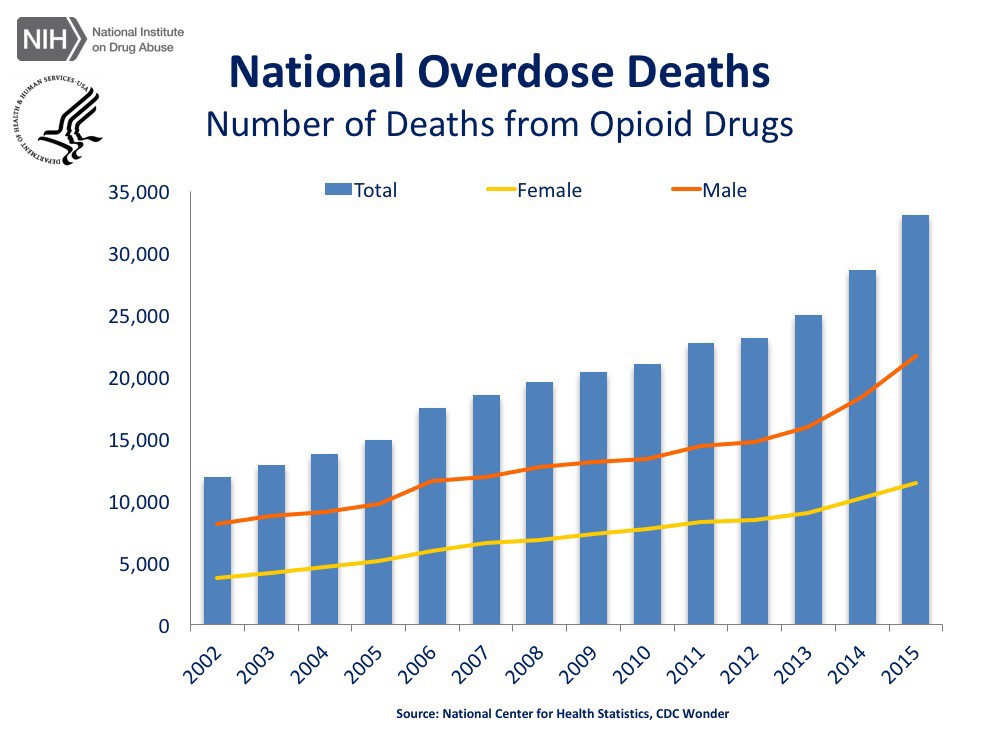 CDC    statistics:    https://www.cdc.gov/drugoverdose/maps/rxrate-maps.html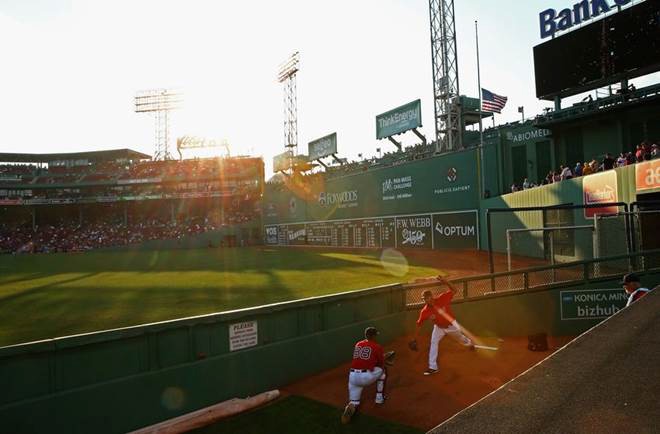 BULLPEN SLIDESPrescribing Rates are Dropping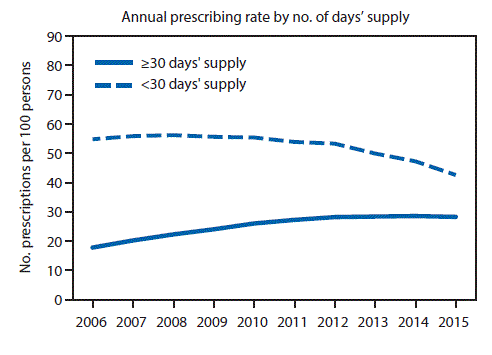 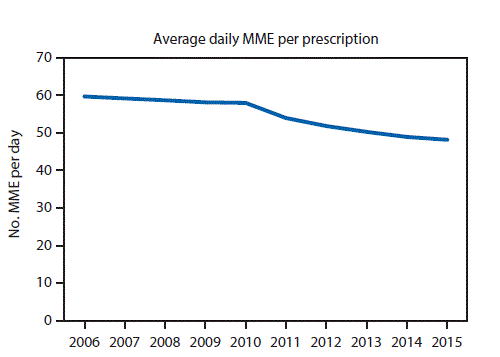 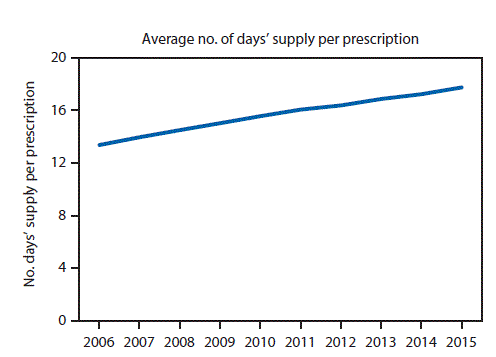 CDC statistics: https://www.cdc.gov/drugoverdose/maps/rxrate-maps.htmlBut the Death Rate Keeps Climbing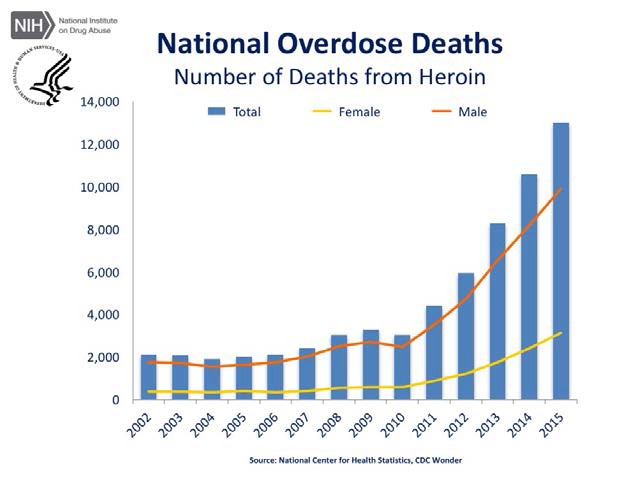 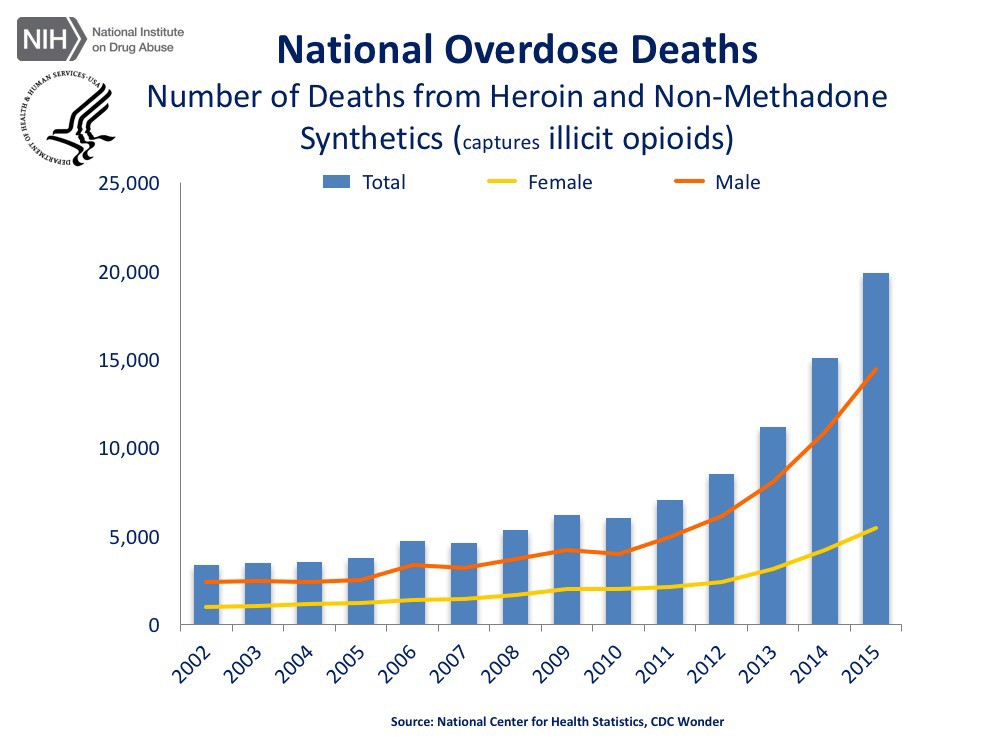 Sources of Drug Diversion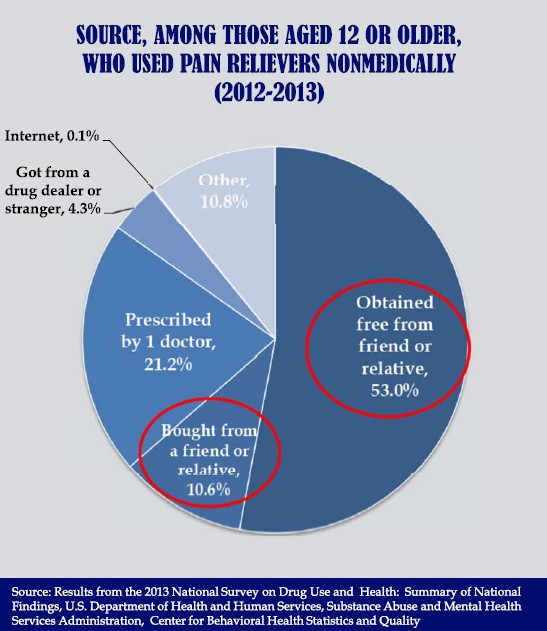 Diversion of legitimately prescribed opioid products is a real concernADF technologies can prevent diverted medications from being manipulated for abuse, likely resulting in better outcomes for abusersConclusions: “Our results suggest that self-treatment of co-morbid psychiatric disturbances is a powerful motivating force to initiate and sustain abuse of opioids and that the initial source of drugs– a prescription of experimentation – is largely irrelevant in the progression to a substance use disorder”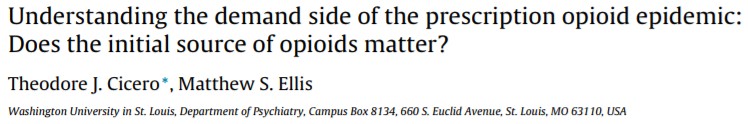 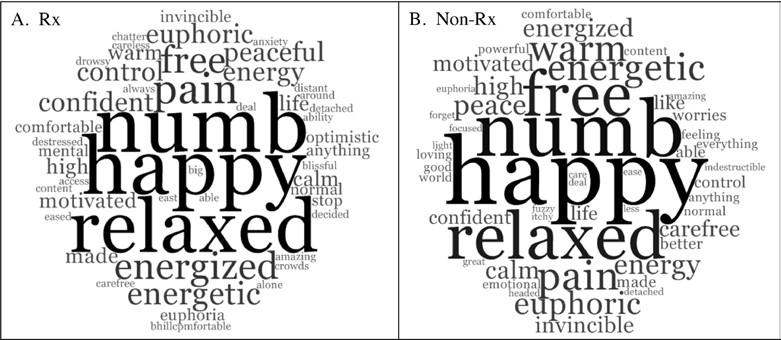 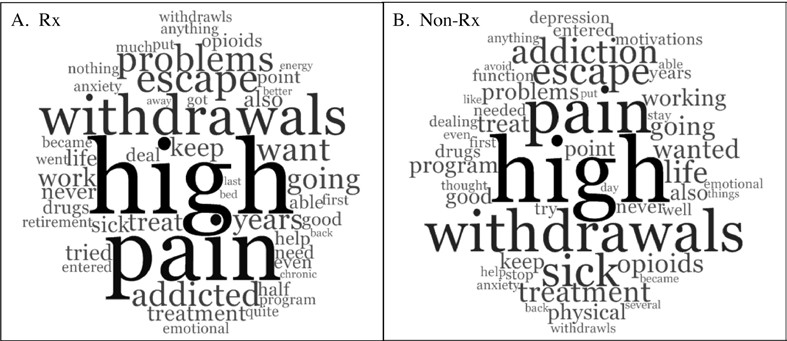 Fig. 1. Top fifty stem words provided by Rx and Non-Rx RAPID participants in response to the question “Please list three words that best describe how opioids made you feel?” Word frequencies are represented as tag cloud (i.e., the larger the word, the more frequently found in the data).Frequencies ranged from 0.40% to 7.1% of all analyzed words (Rx[N = 198], Non-Rx[N = 250]).Fig. 2. Top fifty stem words provided by Rx and Non-Rx RAPID participants in response to the question “In your own words, describe your motivations for using opioids right before you entered your first treatment program for opioid abuse.” Word frequencies are represented as tag cloud (i.e., the larger the word, the more frequently found in the data). Frequencies ranged from 0.35% to 3.3% of all analyzed words (Rx[N = 839], Non-Rx[N = 854]).ADFs are Associated with Cost SavingsIntroduction of ADFs has also been associated with reductions in medical and societal costs1-4Annual Cost Savings4$1200$1000$800$600$400$200$0Gasior M, et al. Postgrad Med. 2016;128(1):85-96. 2. Skinner BJ. Canadian Health Policy, May 29, 2017. 3. Rossiter LF, et al. J Med Econ. 2014;17(4):279-287. 4. Kirson NY, et al. Pain Med. 2014;15:1450-1454.Figure reprinted with permission from Kirson NY, et al. Pain Med. 2014;15:1450-1454.	29Potential Avoidable Societal Costs (CHP Report)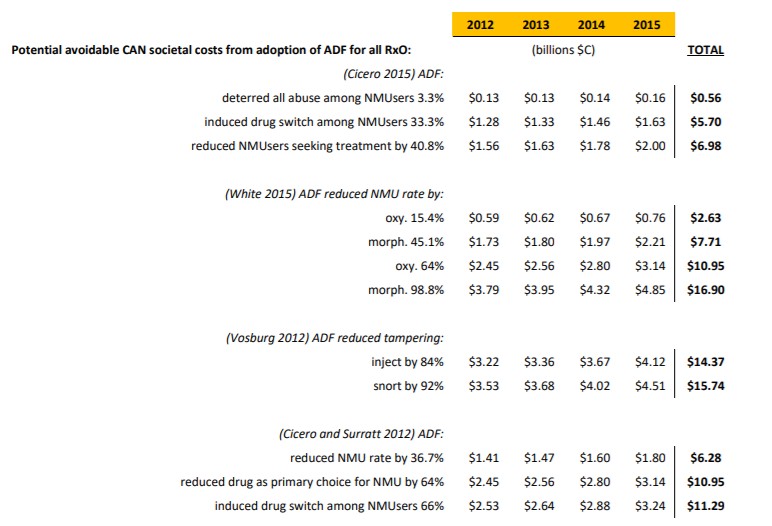 Limit Short Acting Opioids for Chronic Pain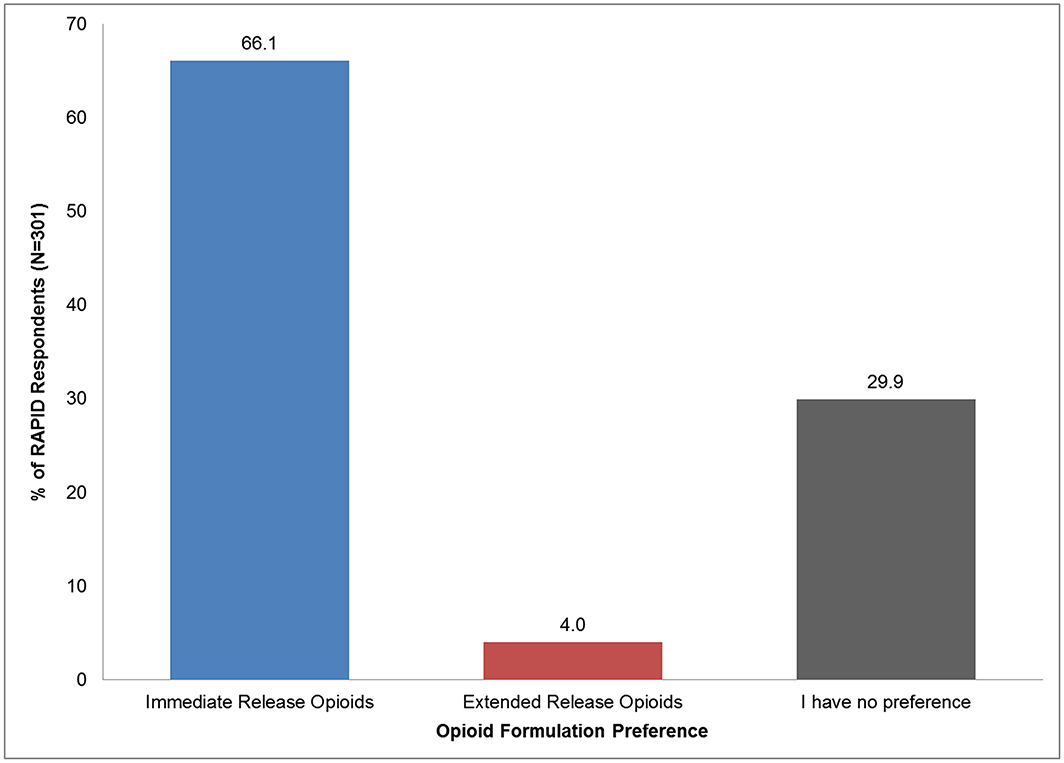 Source: Cicero, Theodore J. et. Al. Relative preferences in the abuse of immediate-release versus extended-release opioids in a sample of treatment-seeking opioid abusers; Pharmacoepidemiology and Drug Safety, September 4, 2016MedicaidMedicaid beneficiaries are prescribed opioids at twice the rate of non-Medicaid patients and are at 3-6 times the risk of prescription painkillers overdose. 1The prevalence of diagnosed opioid use disorder among Medicaid beneficiaries is 8.7 per 1000, compared to 1 out of every 1000 patients covered with commercial insurance2, 3, 4MedicareMedicare beneficiaries are prescribed opioids at twice the rate found in the commercially insured population5The prevalence of diagnosed opioid use disorder among Medicare beneficiaries is 6 per 1000, compared to 1 out of every 1000 patients covered with commercial insurance 4StakeholderRoleHealth care providersUse risk assessment toolsDiscuss benefits and risks of all appropriate medication classes with patientsSet appropriate guidelines and goals of successful opioid therapy to ensure expectations around opioid continuationPatientsDevelop and strictly follow a mutually agreed-upon treatment plan with HCPTake medication only as prescribed without manipulating the delivery system (i.e., tampering)Third-party payorsBe accommodating of different levels of care for patients based on risks and the tools needed to prevent and/or treat misuse, abuse, diversion, and addictionNeed to move away from inadequately-monitored, drug-only pain therapy for the majority of patients treated with opioidsLaw enforcement and government regulatorsAllow stakeholders to combat the opioid epidemicProvide reasonable access of necessary treatments to patients suffering from chronic painPharmaceutical industryDevelop potentially safer opioid productsConduct more extensive post-marketing studies related to misuse, abuse, diversion, and addictionProvide oversight of educational programs for presentation of fair and balanced contentClosely observe sales techniques to ascertain they focus on providing opioids to only appropriate patientsMediaRaise awareness of the opioid epidemic without suggesting addiction is solely a disease of exposureAvoid using terms “addiction” and “physical dependence” interchangeablyProvide media coverage to both successes and failures of opioid pain management in an accurate wayOutcome(5-Year Time Period/100,000 Patients)ADF OpioidsNon-ADFOpioidsIncrement (ADF – Non-ADF)Incident abuse822910,532-2303Person-years of abuse23,32229,943-6621Overdose deaths1.381.77-0.39All ADFs are the sameFalseNo “real world” evidence of decreasing abuseFalseAbusers just take too many pills (i.e. don’t manipulate)SometimesADFs should be saved for “high risk” patientsFalseADFs can’t stop most common method of abuse (Oral)SometimesLimiting access to ER opioids will decrease abuseFalsePreference related to immediacy/quality of “high” and ease of use, particularly when manipulated for non-oral abusePayor programs to force use of IR opioids vs. ADF ER opioids may have unintentional consequences